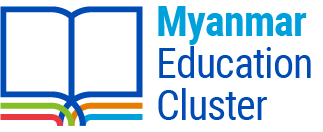 AgendaMyanmar Education Cluster Coordination MeetingThursday 25th August 2022Time:  2:30 to 4:30pmVenue: Online Meeting Agenda ItemFacilitator DurationWelcome and IntroductionsEducation Cluster Coordinatorminutes Funding Opportunities (Updates)Education Cannot Wait  MYRP MHF Reserve Allocation (July 2022) FCDO “What Works”Education Cluster Coordinator35 minutesEducation Cluster Information Management UpdatesECMT - DashboardsNeeds Assessments (JENA)Education Cluster IM20 minutesPresentation from WFP WFP25 minutesPresentation from UNOCHA (FTS)UNOCHA25 minutesAOB and closureNext national-level coordination meeting on 29th Sep,2022 2:30pmEducation Cluster Coordinator10 minutes